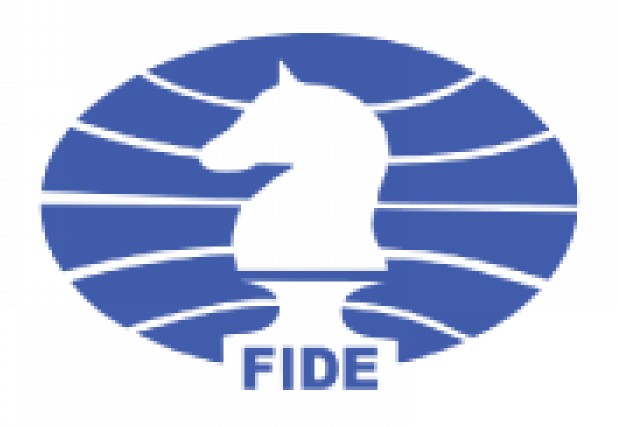 ДЕТСКО-ЮНОШЕСКИЕ ПЕРВЕНСТВА МИРА ПО РАПИДУ И БЛИЦУ 12 - 16 апреля 2020 годаВозрастные группы до 8, 10, 12, 14, 16 и 18 летХерсониссос, Крит, Греция ПРИГЛАШЕНИЕ И ПОЛОЖЕНИЕПриглашение Данный документ является официальным приглашением для всех национальных шахматных федераций, входящих в ФИДЕ, и допущенных к соревнованию игроков принять участие в 4-м детско-юношеском первенстве мира по рапиду и блицу среди мальчиков и девочек до 8, 10, 12 лет и юношей и девушек до 14, 16 и 18 лет. В общей сложности будут разыгрываться двадцать четыре (24) звания в категориях: Турнир пройдет с 12  (прибытие) по 16 апреля 2020 года (отъезд) в пятизвездочном отеле Aldemar Knossos Royal Resort в Херсониссосе, о. Крит.УчастиеК участию допускаются игроки от национальных шахматных федерацией в соответствующих возрастных категориях:  До 8 лет (мальчики и девочки), дата рождения: 1 января 2012 и позднееДо 10 лет (мальчики и девочки), дата рождения: 1 января 2010 и позднееДо 12 лет (мальчики и девочки), дата рождения: 1 января 2008 и позднееДо 14 лет (юноши и девушки), дата рождения: 1 января 2006 и позднееДо 16 лет (юноши и девушки), дата рождения: 1 января 2004 и позднее До 18 лет (юноши и девушки), дата рождения: 1 января 2002 и позднее Каждая национальная федерация может зарегистрировать неограниченное количество игроков, которые подходят под возрастные требования каждой секции. В соответствии с Положением ФИДЕ, организатор размещает участников в официальном отеле. Доступ в игровую зону и на место проведения предоставляется только лицам, аккредитованным организатором. Регламент, контроль времени и дополнительные показатели Турниры проходят по швейцарской системе в 9 туров. Если у игрока нет рейтинга ФИДЕ по рапиду или блицу, то, где возможно, будет использоваться его/ее стандартный рейтинг.  Контроль времени в рапиде составляет 10 минут плюс 5 секунд на каждый ход, начиная с первого. Контроль времени в блице составляет 5 минут плюс 2 секунды на каждый ход, начиная с первого.Дополнительные показатели:Результат личной встречи (если данные участники играли между собой),Усеченный Бухгольц,Бухгольц,Большее количество партий черными (несыгранные партии считаются сыгранными белыми),Большее количество побед.Крайний срок регистрацииВсе игроки, сопровождающие лица и члены делегации должны быть зарегистрированы через их национальные федерации до дедлайна – 17 февраля 2020 года, оплатив 30% от стоимости их регистрации и проживания, как описано ниже в пункте (5). После крайнего срока регистрации с каждого дополнительного участника будет взиматься взнос размером в 50 евро.  Заполненная регистрационная форма от каждой делегации должна быть отправлена национальной федерацией (или иметь ее одобрение) и включать в себя фамилию, имя, номер ID ФИДЕ, рейтинг ФИДЕ, даты прибытия и отъезда, номер паспорта (только для визы) каждого игрока, сопровождающего лица и члена делегации, где это необходимо. Она также должна содержать ФИО, телефон и e-mail главы делегации (это должен быть взрослый человек). Регистрация и бронирование возможны только через оргкомитет и только по электронной почте:  registrations@crete2020.orgУсловия проезда Участникам следует бронировать свои рейсы до Международного аэропорта Ираклиона. Трансфер из и до Международного аэропорта Ираклиона, включенный в организационный взнос для всех участников, будет доступен в день прибытия (12 апреля) и в день отъезда (16 апреля). Расстояние от аэропорта до отеля (пятизвездочного Aldemar Knossos Royal Hotel) составляет 23 километра, примерно 45 минут в рабочее время. Трансфер в другие даты возможен по запросу за дополнительный взнос. Размещение – Регистрация Каждый участник / тренер / сопровождающее лицо оплачивает регистрационный взнос в размере 100 евро в момент их регистрации 17 февраля 2020 года. Данный регистрационный взнос является обязательным и представляет собой подтверждение участия. В противном случае регистрация будет считаться недействительной и не будет принята. Данный платеж включает  в себя трансфер от и до аэропорта, аккредитацию, бейджи и прочие орг. расходы. Трансфер будет доступен 12 апреля (прибытие) и 16 апреля (отъезд). Специальные запросы на группу на другую дату следуют направлять в оргкомитет заранее.  PS: Участник, оплативший регистрационный взнос первенства Европы среди школьников 2020 или чемпионата мира среди любителей 2020 (пройдут со 2-го по 12 апреля), не платит регистрационный взнос для первенств мира по рапиду и блицу.Официальный отель: ALDEMAR KNOSSOS ROYAL (*****)Трехместный номер: 58 евро с человека за день, полный пансион.Двухместный номер: 65 евро с человека за день, полный пансион.Одноместный номер: 89 евро с человека за день, полный пансион.В стоимость входит проживание с полным пансионом (завтрак, обед и ужин; питьевая вода в номере) и все налоги.Можно заранее пролонгировать проживание и, если такая возможность будет, оплатить его по этим же ценам. Крайний срок регистрации и бронирования – 17 февраля 2020 года. Участникам следует оплатить 30% от стоимости их регистрации и проживания. Оставшаяся часть суммы должна быть выплачена по прибытию. Игроки не будут включены в жеребьевку, пока не совершатся все платежи. 6.4	Вступительный взнос в ФИДЕ в размере 70 евро (блиц 35 евро и рапид 35 евро), оплачивается спортсменами организатору соревнований вместе с организационным взносом  и предоплатой за проживание одним платежом, но с полной расшифровкой по статьям оплат!РасписаниеВоскресенье 12 апреля, 13:00	Прибытие Понедельник 13 апреля, 10:00	Техническое совещаниеПонедельник 13 апреля, 14:30	Церемония открытияПонедельник 13 апреля, 15:00	Рапид, 1-5 турыВторник 14 апреля, 15:00	Рапид, 6-9 турыСреда 15 апреля, 10:00	Блиц, 1-9 турыСреда 15 апреля, 18:00	Церемония закрытияЧетверг 16 апрель, 11:00	ОтъездЗвания и призыЗвания и призы для игроков в каждой категории (мальчики и девочки)Титул чемпиона (чемпионки) мира + кубок + золотая медаль + диплом (1 место).Титул вице-чемпиона (вице-чемпионки) мира + кубок + серебряная медаль + диплом (2 место).Кубок + бронзовая медаль + диплом (3 место).Каждый игрок получит диплом об участии. Турнирные правилаВ любом ином случае, который не указан в данном Положении, применяются Турнирные правила ФИДЕ и Законы шахмат. Национальные рейтинги не принимаются в расчет при жеребьевке. Максимальное время опоздания – 5 минут.  АнтичитингНа турнире применяется Античитигновое руководство ФИДЕ. По прибытию или в любой другой момент капитанов или игроков могут попросить предъявить паспорт для проверки возраста участника.АпелляцииПротесты против решений главного арбитра или его помощников подаются в письменной форме главе Апелляционного комитета в течение часа после окончания соответствующей партии. Протест должен сопровождаться залогом в размере 200 евро от подписавшегося лица. Если апелляция удовлетворяется, то данная сумма незамедлительно возвращается. В противном случае залог изымается в пользу ФИДЕ. Апелляция должна подаваться игроком. Решения Апелляционного комитета являются финальными. ВизыВсе участники, которым нужна виза для въезда в Грецию, должны обратиться к организатору до 17 февраля 2020 года. Организатор предоставит приглашение только после совершения всех платежей, описанных в пунктах (4) и (5) выше. В Греции действительны шенгенские визы.Шахматный фестиваль на Крите 2020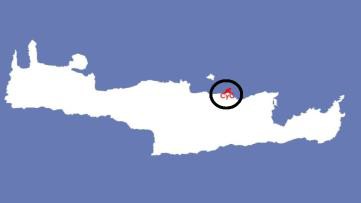 Первенства мира по рапиду и блицу ФИДЕ являются частью «Шахматного фестиваля на Крите 2020», как и чемпионат мира среди любителей (2-12 апреля, 2020) и первенство Европы среди школьников (2-12 апреля, 2020) на Крите). Юным шахматистам предоставляется уникальная возможность поучаствовать сразу в двух турнирах на красивом острове!Контактная информацияДиректор турнир: FIDE IO Nikos Kalesis, Тел.: (+30) 6938326161 Официальный сайт: www.crete2020.org E-mail: registrations@crete2020.orgДо 8 летДо 10 летДо 12 летДо 14 летДо 16 летДо 18 летРапид мальчикиРапид мальчикиРапид мальчикиРапид юношиРапид юношиРапид юношиРапид девочкиРапид девочкиРапид девочкиРапид девушкиРапид девушкиРапид девушкиБлиц мальчикиБлиц мальчикиБлиц мальчикиБлиц юношиБлиц юношиБлиц юношиБлиц девочкиБлиц девочкиБлиц девочкиБлиц девушкиБлиц девушкиБлиц девушки